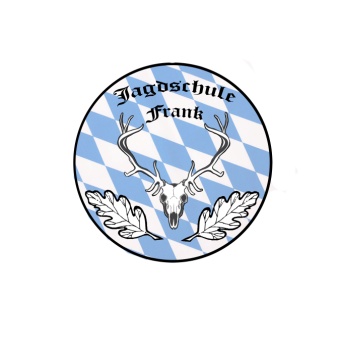 		Jagd- und Fischereischule Christian Frank		Lehr- und Lernort für Jagd und FischereiAn die 									Jagd- u. Fischereischule FrankJagd- u. Fischereischule						Kreisstraße 2Christian Frank							93164 LaaberKreisstraße 2								0151/4071145793164 Laaber								info@jagdschule-frank.de__________________________________________________________________ANMELDUNG___________________________		___________________________Name, Vorname						Straße / Hausnummer___________________________		___________________________geboren in / am						PLZ, Wohnort, Landkreis___________________________		___________________________Beruf							Telefon / Email Verbindliche Anmeldung zum Kurs Nr. _____, beginnend am ____________Kursgebühr:	 _________€Eine Anzahlung von 500 € ist nach der Anmeldebestätigung durch die Jagdschule zur Zahlung fällig. Die Kursgebühr beinhaltet die Kursgrundgebühren, Haftpflichtversicherung, Munition, Leihwaffen, Lernunterlagen und das Unterrichtsmaterial. Dies Kosten für die Prüfungsgebühr werden separat berechnet. Teilnahmebedingungen:Die Anzahlung der Kursgebühr ist mit der Anmeldung zum Kurs innerhalb von 8 Tagen fällig. Wird die Durchführung des Kurses durch von der Jagdschule nicht zu vertretende Umstände unmöglich, kann der Teilnehmer keine Schadensersatzansprüche geltend machen. Geleistete Zahlungen werden in diesem Fall zurückerstattet. Die Jagdschule übernimmt keine Haftung für Schäden, die von anderen Schießteilnehmern verursacht werden. Der Teilnehmer stellt die Jagdschule von Schadensersatzansprüchen anderer Teilnehmer oder Dritter frei. Ist dem Teilnehmer aus wichtigem Grund eine Kursteilnahme nicht möglich und er teilt dies der Jagdschule Frank vor Kursbeginn durch einen eingeschriebenen Brief mit, erhält er die Anzahlung der Kursgebühr zurück. Erfolgt die Abmeldung nach Kursbeginn, verfällt die Anzahlung.Ihre Anmeldedaten werden zur Bearbeitung und Verwaltung auf unserer EDV-Anlage gespeichert. Gerichtstand ist RegensburgWiderrufsrecht: Sie können Ihre Anmeldung innerhalb von zwei Wochen ohne Angabe von Gründen schriftlich widerrufen. Zur Fristwahrung genügt die rechtzeitige Absendung an die Jagdschule Frank. Die Frist beginnt mit dem Erhalt dieser Belehrung. Von vorstehendem Widerrufsrecht und den Teilnahmebedingungen habe ich Kenntnis genommen. Im Kurs verzichten wir auf die förmliche Anrede „SIE“ ___________________________		___________________________Ort, Datum						Unterschrift